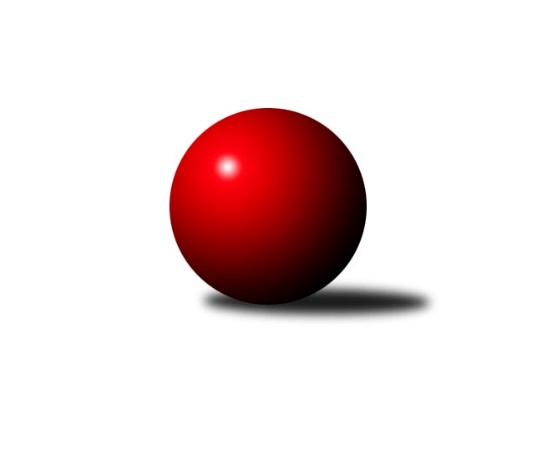 Č.3Ročník 2016/2017	9.6.2024 Meziokresní přebor-Bruntál, Opava 2016/2017Statistika 3. kolaTabulka družstev:		družstvo	záp	výh	rem	proh	skore	sety	průměr	body	plné	dorážka	chyby	1.	TJ Kovohutě Břidličná ˝C˝	3	3	0	0	24 : 6 	(16.0 : 8.0)	1528	6	1093	435	41	2.	KK PEPINO Bruntál	2	2	0	0	20 : 0 	(16.0 : 0.0)	1634	4	1135	499	31	3.	RSKK Raciborz	2	2	0	0	20 : 0 	(15.0 : 1.0)	1549	4	1080	469	35.5	4.	TJ Kovohutě Břidličná ˝D˝	3	2	0	1	24 : 6 	(19.0 : 5.0)	1569	4	1094	476	29.7	5.	TJ Jiskra Rýmařov ˝C˝	3	2	0	1	18 : 12 	(12.0 : 12.0)	1591	4	1116	476	39.3	6.	TJ Horní Benešov ˝E˝	2	1	0	1	6 : 14 	(6.0 : 10.0)	1512	2	1083	429	47	7.	TJ Sokol Chvalíkovice ˝B˝	3	1	0	2	8 : 22 	(7.0 : 17.0)	1411	2	1019	392	42.7	8.	KK Minerva Opava ˝C˝	3	0	0	3	8 : 22 	(6.0 : 18.0)	1416	0	1015	401	49.7	9.	TJ Opava ˝D˝	2	0	0	2	0 : 20 	(0.0 : 16.0)	1400	0	1017	383	59.5	10.	TJ Horní Benešov ˝F˝	3	0	0	3	2 : 28 	(7.0 : 17.0)	1476	0	1075	401	49.7Tabulka doma:		družstvo	záp	výh	rem	proh	skore	sety	průměr	body	maximum	minimum	1.	TJ Kovohutě Břidličná ˝D˝	2	2	0	0	20 : 0 	(16.0 : 0.0)	1639	4	1640	1637	2.	RSKK Raciborz	2	2	0	0	20 : 0 	(15.0 : 1.0)	1549	4	1570	1527	3.	TJ Kovohutě Břidličná ˝C˝	2	2	0	0	16 : 4 	(12.0 : 4.0)	1526	4	1535	1517	4.	TJ Jiskra Rýmařov ˝C˝	1	1	0	0	10 : 0 	(5.0 : 3.0)	1636	2	1636	1636	5.	KK PEPINO Bruntál	1	1	0	0	10 : 0 	(8.0 : 0.0)	1551	2	1551	1551	6.	TJ Horní Benešov ˝E˝	1	1	0	0	6 : 4 	(5.0 : 3.0)	1624	2	1624	1624	7.	TJ Sokol Chvalíkovice ˝B˝	1	1	0	0	6 : 4 	(5.0 : 3.0)	1513	2	1513	1513	8.	KK Minerva Opava ˝C˝	1	0	0	1	4 : 6 	(3.0 : 5.0)	1598	0	1598	1598	9.	TJ Horní Benešov ˝F˝	1	0	0	1	2 : 8 	(4.0 : 4.0)	1485	0	1485	1485	10.	TJ Opava ˝D˝	1	0	0	1	0 : 10 	(0.0 : 8.0)	1443	0	1443	1443Tabulka venku:		družstvo	záp	výh	rem	proh	skore	sety	průměr	body	maximum	minimum	1.	KK PEPINO Bruntál	1	1	0	0	10 : 0 	(8.0 : 0.0)	1716	2	1716	1716	2.	TJ Kovohutě Břidličná ˝C˝	1	1	0	0	8 : 2 	(4.0 : 4.0)	1530	2	1530	1530	3.	TJ Jiskra Rýmařov ˝C˝	2	1	0	1	8 : 12 	(7.0 : 9.0)	1569	2	1630	1508	4.	RSKK Raciborz	0	0	0	0	0 : 0 	(0.0 : 0.0)	0	0	0	0	5.	TJ Kovohutě Břidličná ˝D˝	1	0	0	1	4 : 6 	(3.0 : 5.0)	1500	0	1500	1500	6.	TJ Horní Benešov ˝E˝	1	0	0	1	0 : 10 	(1.0 : 7.0)	1400	0	1400	1400	7.	TJ Opava ˝D˝	1	0	0	1	0 : 10 	(0.0 : 8.0)	1356	0	1356	1356	8.	KK Minerva Opava ˝C˝	2	0	0	2	4 : 16 	(3.0 : 13.0)	1325	0	1518	1132	9.	TJ Sokol Chvalíkovice ˝B˝	2	0	0	2	2 : 18 	(2.0 : 14.0)	1361	0	1448	1273	10.	TJ Horní Benešov ˝F˝	2	0	0	2	0 : 20 	(3.0 : 13.0)	1472	0	1487	1457Tabulka podzimní části:		družstvo	záp	výh	rem	proh	skore	sety	průměr	body	doma	venku	1.	TJ Kovohutě Břidličná ˝C˝	3	3	0	0	24 : 6 	(16.0 : 8.0)	1528	6 	2 	0 	0 	1 	0 	0	2.	KK PEPINO Bruntál	2	2	0	0	20 : 0 	(16.0 : 0.0)	1634	4 	1 	0 	0 	1 	0 	0	3.	RSKK Raciborz	2	2	0	0	20 : 0 	(15.0 : 1.0)	1549	4 	2 	0 	0 	0 	0 	0	4.	TJ Kovohutě Břidličná ˝D˝	3	2	0	1	24 : 6 	(19.0 : 5.0)	1569	4 	2 	0 	0 	0 	0 	1	5.	TJ Jiskra Rýmařov ˝C˝	3	2	0	1	18 : 12 	(12.0 : 12.0)	1591	4 	1 	0 	0 	1 	0 	1	6.	TJ Horní Benešov ˝E˝	2	1	0	1	6 : 14 	(6.0 : 10.0)	1512	2 	1 	0 	0 	0 	0 	1	7.	TJ Sokol Chvalíkovice ˝B˝	3	1	0	2	8 : 22 	(7.0 : 17.0)	1411	2 	1 	0 	0 	0 	0 	2	8.	KK Minerva Opava ˝C˝	3	0	0	3	8 : 22 	(6.0 : 18.0)	1416	0 	0 	0 	1 	0 	0 	2	9.	TJ Opava ˝D˝	2	0	0	2	0 : 20 	(0.0 : 16.0)	1400	0 	0 	0 	1 	0 	0 	1	10.	TJ Horní Benešov ˝F˝	3	0	0	3	2 : 28 	(7.0 : 17.0)	1476	0 	0 	0 	1 	0 	0 	2Tabulka jarní části:		družstvo	záp	výh	rem	proh	skore	sety	průměr	body	doma	venku	1.	TJ Kovohutě Břidličná ˝D˝	0	0	0	0	0 : 0 	(0.0 : 0.0)	0	0 	0 	0 	0 	0 	0 	0 	2.	TJ Horní Benešov ˝F˝	0	0	0	0	0 : 0 	(0.0 : 0.0)	0	0 	0 	0 	0 	0 	0 	0 	3.	RSKK Raciborz	0	0	0	0	0 : 0 	(0.0 : 0.0)	0	0 	0 	0 	0 	0 	0 	0 	4.	KK PEPINO Bruntál	0	0	0	0	0 : 0 	(0.0 : 0.0)	0	0 	0 	0 	0 	0 	0 	0 	5.	TJ Kovohutě Břidličná ˝C˝	0	0	0	0	0 : 0 	(0.0 : 0.0)	0	0 	0 	0 	0 	0 	0 	0 	6.	TJ Jiskra Rýmařov ˝C˝	0	0	0	0	0 : 0 	(0.0 : 0.0)	0	0 	0 	0 	0 	0 	0 	0 	7.	TJ Sokol Chvalíkovice ˝B˝	0	0	0	0	0 : 0 	(0.0 : 0.0)	0	0 	0 	0 	0 	0 	0 	0 	8.	TJ Opava ˝D˝	0	0	0	0	0 : 0 	(0.0 : 0.0)	0	0 	0 	0 	0 	0 	0 	0 	9.	KK Minerva Opava ˝C˝	0	0	0	0	0 : 0 	(0.0 : 0.0)	0	0 	0 	0 	0 	0 	0 	0 	10.	TJ Horní Benešov ˝E˝	0	0	0	0	0 : 0 	(0.0 : 0.0)	0	0 	0 	0 	0 	0 	0 	0 Zisk bodů pro družstvo:		jméno hráče	družstvo	body	zápasy	v %	dílčí body	sety	v %	1.	Miroslav Smékal 	TJ Kovohutě Břidličná ˝D˝ 	6	/	3	(100%)		/		(%)	2.	Krzysztof Wróblewski 	RSKK Raciborz 	4	/	2	(100%)		/		(%)	3.	Artur Tokarski 	RSKK Raciborz 	4	/	2	(100%)		/		(%)	4.	Dariusz Jaszewski 	RSKK Raciborz 	4	/	2	(100%)		/		(%)	5.	Jaroslav Zelinka 	TJ Kovohutě Břidličná ˝C˝ 	4	/	2	(100%)		/		(%)	6.	Jan Doseděl 	TJ Kovohutě Břidličná ˝D˝ 	4	/	2	(100%)		/		(%)	7.	Tomáš Janalík 	KK PEPINO Bruntál 	4	/	2	(100%)		/		(%)	8.	Jan Mlčák 	KK PEPINO Bruntál 	4	/	2	(100%)		/		(%)	9.	Pavel Švan 	TJ Jiskra Rýmařov ˝C˝ 	4	/	2	(100%)		/		(%)	10.	Jiří Večeřa 	TJ Kovohutě Břidličná ˝D˝ 	4	/	2	(100%)		/		(%)	11.	Mariusz Gierczak 	RSKK Raciborz 	4	/	2	(100%)		/		(%)	12.	Luděk Häusler 	TJ Kovohutě Břidličná ˝C˝ 	4	/	2	(100%)		/		(%)	13.	Ota Pidima 	TJ Kovohutě Břidličná ˝D˝ 	4	/	3	(67%)		/		(%)	14.	Anna Dosedělová 	TJ Kovohutě Břidličná ˝C˝ 	4	/	3	(67%)		/		(%)	15.	Gabriela Beinhaeurová 	KK Minerva Opava ˝C˝ 	4	/	3	(67%)		/		(%)	16.	Stanislav Lichnovský 	TJ Jiskra Rýmařov ˝C˝ 	4	/	3	(67%)		/		(%)	17.	Josef Kočař 	TJ Kovohutě Břidličná ˝C˝ 	4	/	3	(67%)		/		(%)	18.	Miroslav Langer 	TJ Jiskra Rýmařov ˝C˝ 	4	/	3	(67%)		/		(%)	19.	Richard Janalík 	KK PEPINO Bruntál 	2	/	1	(100%)		/		(%)	20.	Josef Novotný 	KK PEPINO Bruntál 	2	/	1	(100%)		/		(%)	21.	Ladislav Stárek st. 	TJ Kovohutě Břidličná ˝D˝ 	2	/	1	(100%)		/		(%)	22.	Lukáš Janalík 	KK PEPINO Bruntál 	2	/	1	(100%)		/		(%)	23.	Martin Kaduk 	KK PEPINO Bruntál 	2	/	1	(100%)		/		(%)	24.	Leoš Řepka ml. 	TJ Kovohutě Břidličná ˝C˝ 	2	/	2	(50%)		/		(%)	25.	Zdeněk Smrža 	TJ Horní Benešov ˝E˝ 	2	/	2	(50%)		/		(%)	26.	Dalibor Krejčiřík 	TJ Sokol Chvalíkovice ˝B˝ 	2	/	2	(50%)		/		(%)	27.	Zbyněk Tesař 	TJ Horní Benešov ˝E˝ 	2	/	2	(50%)		/		(%)	28.	František Ocelák 	TJ Jiskra Rýmařov ˝C˝ 	2	/	2	(50%)		/		(%)	29.	Radek Fischer 	KK Minerva Opava ˝C˝ 	2	/	2	(50%)		/		(%)	30.	Martin Švrčina 	TJ Horní Benešov ˝F˝ 	2	/	3	(33%)		/		(%)	31.	Otto Mückstein 	TJ Sokol Chvalíkovice ˝B˝ 	2	/	3	(33%)		/		(%)	32.	Daniel Beinhauer 	TJ Sokol Chvalíkovice ˝B˝ 	2	/	3	(33%)		/		(%)	33.	Lubomír Bičík 	KK Minerva Opava ˝C˝ 	2	/	3	(33%)		/		(%)	34.	Miroslav Orság 	TJ Horní Benešov ˝F˝ 	0	/	1	(0%)		/		(%)	35.	David Beinhauer 	TJ Sokol Chvalíkovice ˝B˝ 	0	/	1	(0%)		/		(%)	36.	Zuzana Šafránková 	KK Minerva Opava ˝C˝ 	0	/	1	(0%)		/		(%)	37.	Vladimír Štrbík 	TJ Kovohutě Břidličná ˝D˝ 	0	/	1	(0%)		/		(%)	38.	Tomáš Zbořil 	TJ Horní Benešov ˝F˝ 	0	/	2	(0%)		/		(%)	39.	Zdeňka Habartová 	TJ Horní Benešov ˝E˝ 	0	/	2	(0%)		/		(%)	40.	Pavel Přikryl 	TJ Jiskra Rýmařov ˝C˝ 	0	/	2	(0%)		/		(%)	41.	Vilibald Marker 	TJ Opava ˝D˝ 	0	/	2	(0%)		/		(%)	42.	Lenka Markusová 	TJ Opava ˝D˝ 	0	/	2	(0%)		/		(%)	43.	Stanislav Troják 	KK Minerva Opava ˝C˝ 	0	/	2	(0%)		/		(%)	44.	Josef Šindler 	TJ Horní Benešov ˝E˝ 	0	/	2	(0%)		/		(%)	45.	Petr Bracek ml. 	TJ Opava ˝D˝ 	0	/	2	(0%)		/		(%)	46.	Jiří Novák 	TJ Opava ˝D˝ 	0	/	2	(0%)		/		(%)	47.	Lukáš Zahumenský 	TJ Horní Benešov ˝F˝ 	0	/	3	(0%)		/		(%)	48.	Jonas Műckstein 	TJ Sokol Chvalíkovice ˝B˝ 	0	/	3	(0%)		/		(%)	49.	Roman Swaczyna 	TJ Horní Benešov ˝F˝ 	0	/	3	(0%)		/		(%)Průměry na kuželnách:		kuželna	průměr	plné	dorážka	chyby	výkon na hráče	1.	Minerva Opava, 1-2	1614	1135	479	36.5	(403.5)	2.	TJ Opava, 1-4	1579	1127	452	50.5	(394.9)	3.	KK Jiskra Rýmařov, 1-4	1561	1097	464	41.0	(390.4)	4.	 Horní Benešov, 1-4	1544	1105	439	48.7	(386.2)	5.	TJ Kovohutě Břidličná, 1-2	1512	1075	437	37.5	(378.1)	6.	TJ Sokol Chvalíkovice, 1-2	1506	1071	435	37.5	(376.6)	7.	KK Pepino Bruntál, 1-2	1472	1038	434	36.5	(368.2)	8.	RSKK Raciborz, 1-4	1407	998	409	44.0	(351.8)Nejlepší výkony na kuželnách:Minerva Opava, 1-2TJ Jiskra Rýmařov ˝C˝	1630	2. kolo	Gabriela Beinhaeurová 	KK Minerva Opava ˝C˝	440	2. koloKK Minerva Opava ˝C˝	1598	2. kolo	Pavel Přikryl 	TJ Jiskra Rýmařov ˝C˝	419	2. kolo		. kolo	Lubomír Bičík 	KK Minerva Opava ˝C˝	414	2. kolo		. kolo	Stanislav Lichnovský 	TJ Jiskra Rýmařov ˝C˝	413	2. kolo		. kolo	František Ocelák 	TJ Jiskra Rýmařov ˝C˝	406	2. kolo		. kolo	Radek Fischer 	KK Minerva Opava ˝C˝	395	2. kolo		. kolo	Miroslav Langer 	TJ Jiskra Rýmařov ˝C˝	392	2. kolo		. kolo	Stanislav Troják 	KK Minerva Opava ˝C˝	349	2. koloTJ Opava, 1-4KK PEPINO Bruntál	1716	2. kolo	Jan Mlčák 	KK PEPINO Bruntál	447	2. koloTJ Opava ˝D˝	1443	2. kolo	Tomáš Janalík 	KK PEPINO Bruntál	430	2. kolo		. kolo	Richard Janalík 	KK PEPINO Bruntál	420	2. kolo		. kolo	Josef Novotný 	KK PEPINO Bruntál	419	2. kolo		. kolo	Vilibald Marker 	TJ Opava ˝D˝	373	2. kolo		. kolo	Lenka Markusová 	TJ Opava ˝D˝	361	2. kolo		. kolo	Jiří Novák 	TJ Opava ˝D˝	360	2. kolo		. kolo	Petr Bracek ml. 	TJ Opava ˝D˝	349	2. koloKK Jiskra Rýmařov, 1-4TJ Jiskra Rýmařov ˝C˝	1636	3. kolo	Pavel Švan 	TJ Jiskra Rýmařov ˝C˝	443	3. koloTJ Horní Benešov ˝F˝	1487	3. kolo	František Ocelák 	TJ Jiskra Rýmařov ˝C˝	420	3. kolo		. kolo	Miroslav Langer 	TJ Jiskra Rýmařov ˝C˝	394	3. kolo		. kolo	Roman Swaczyna 	TJ Horní Benešov ˝F˝	384	3. kolo		. kolo	Martin Švrčina 	TJ Horní Benešov ˝F˝	379	3. kolo		. kolo	Stanislav Lichnovský 	TJ Jiskra Rýmařov ˝C˝	379	3. kolo		. kolo	Tomáš Zbořil 	TJ Horní Benešov ˝F˝	366	3. kolo		. kolo	Lukáš Zahumenský 	TJ Horní Benešov ˝F˝	358	3. kolo Horní Benešov, 1-4TJ Horní Benešov ˝E˝	1624	3. kolo	Zdeněk Smrža 	TJ Horní Benešov ˝E˝	446	3. koloTJ Horní Benešov ˝E˝	1622	1. kolo	Gabriela Beinhaeurová 	KK Minerva Opava ˝C˝	424	3. koloTJ Kovohutě Břidličná ˝C˝	1530	2. kolo	Josef Šindler 	TJ Horní Benešov ˝E˝	419	1. koloKK Minerva Opava ˝C˝	1518	3. kolo	Zdeňka Habartová 	TJ Horní Benešov ˝E˝	413	1. koloTJ Opava ˝D˝	1489	1. kolo	Vladislav Kobelár 	TJ Opava ˝D˝	413	1. koloTJ Horní Benešov ˝F˝	1485	2. kolo	Josef Šindler 	TJ Horní Benešov ˝E˝	409	3. kolo		. kolo	Zdeněk Smrža 	TJ Horní Benešov ˝E˝	400	1. kolo		. kolo	Martin Švrčina 	TJ Horní Benešov ˝F˝	398	2. kolo		. kolo	Radek Fischer 	KK Minerva Opava ˝C˝	395	3. kolo		. kolo	Luděk Häusler 	TJ Kovohutě Břidličná ˝C˝	394	2. koloTJ Kovohutě Břidličná, 1-2TJ Kovohutě Břidličná ˝D˝	1640	3. kolo	Ota Pidima 	TJ Kovohutě Břidličná ˝D˝	423	1. koloTJ Kovohutě Břidličná ˝D˝	1637	1. kolo	Jan Doseděl 	TJ Kovohutě Břidličná ˝D˝	421	3. koloTJ Kovohutě Břidličná ˝C˝	1535	1. kolo	Miroslav Smékal 	TJ Kovohutě Břidličná ˝D˝	420	1. koloTJ Kovohutě Břidličná ˝C˝	1517	3. kolo	Ota Pidima 	TJ Kovohutě Břidličná ˝D˝	420	3. koloTJ Jiskra Rýmařov ˝C˝	1508	1. kolo	Miroslav Smékal 	TJ Kovohutě Břidličná ˝D˝	408	3. koloTJ Horní Benešov ˝F˝	1457	1. kolo	Leoš Řepka ml. 	TJ Kovohutě Břidličná ˝C˝	403	3. koloTJ Sokol Chvalíkovice ˝B˝	1448	3. kolo	Pavel Švan 	TJ Jiskra Rýmařov ˝C˝	403	1. koloTJ Opava ˝D˝	1356	3. kolo	Jaroslav Zelinka 	TJ Kovohutě Břidličná ˝C˝	402	1. kolo		. kolo	Jiří Večeřa 	TJ Kovohutě Břidličná ˝D˝	397	1. kolo		. kolo	Jan Doseděl 	TJ Kovohutě Břidličná ˝D˝	397	1. koloTJ Sokol Chvalíkovice, 1-2TJ Sokol Chvalíkovice ˝B˝	1513	2. kolo	Miroslav Smékal 	TJ Kovohutě Břidličná ˝D˝	391	2. koloTJ Kovohutě Břidličná ˝D˝	1500	2. kolo	Daniel Beinhauer 	TJ Sokol Chvalíkovice ˝B˝	385	2. kolo		. kolo	Jiří Večeřa 	TJ Kovohutě Břidličná ˝D˝	383	2. kolo		. kolo	Dalibor Krejčiřík 	TJ Sokol Chvalíkovice ˝B˝	379	2. kolo		. kolo	Otto Mückstein 	TJ Sokol Chvalíkovice ˝B˝	378	2. kolo		. kolo	Ota Pidima 	TJ Kovohutě Břidličná ˝D˝	375	2. kolo		. kolo	Jonas Műckstein 	TJ Sokol Chvalíkovice ˝B˝	371	2. kolo		. kolo	Vladimír Štrbík 	TJ Kovohutě Břidličná ˝D˝	351	2. koloKK Pepino Bruntál, 1-2KK PEPINO Bruntál	1600	3. kolo	Josef Novotný 	KK PEPINO Bruntál	424	3. koloKK PEPINO Bruntál	1551	1. kolo	Tomáš Janalík 	KK PEPINO Bruntál	418	1. koloRSKK Raciborz	1467	3. kolo	Lukáš Janalík 	KK PEPINO Bruntál	416	3. koloTJ Sokol Chvalíkovice ˝B˝	1273	1. kolo	Tomáš Janalík 	KK PEPINO Bruntál	400	3. kolo		. kolo	Jan Mlčák 	KK PEPINO Bruntál	386	1. kolo		. kolo	Krzysztof Wróblewski 	RSKK Raciborz	384	3. kolo		. kolo	Dariusz Jaszewski 	RSKK Raciborz	380	3. kolo		. kolo	Martin Kaduk 	KK PEPINO Bruntál	377	1. kolo		. kolo	Lukáš Janalík 	KK PEPINO Bruntál	370	1. kolo		. kolo	Martin Kaduk 	KK PEPINO Bruntál	360	3. koloRSKK Raciborz, 1-4RSKK Raciborz	1570	2. kolo	Krzysztof Wróblewski 	RSKK Raciborz	408	2. koloRSKK Raciborz	1527	1. kolo	Dariusz Jaszewski 	RSKK Raciborz	405	2. koloTJ Horní Benešov ˝E˝	1400	2. kolo	Mariusz Gierczak 	RSKK Raciborz	393	1. koloKK Minerva Opava ˝C˝	1132	1. kolo	Mariusz Gierczak 	RSKK Raciborz	391	2. kolo		. kolo	Artur Tokarski 	RSKK Raciborz	389	1. kolo		. kolo	Krzysztof Wróblewski 	RSKK Raciborz	376	1. kolo		. kolo	Dariusz Jaszewski 	RSKK Raciborz	369	1. kolo		. kolo	Josef Šindler 	TJ Horní Benešov ˝E˝	368	2. kolo		. kolo	Artur Tokarski 	RSKK Raciborz	366	2. kolo		. kolo	Zdeněk Smrža 	TJ Horní Benešov ˝E˝	365	2. koloČetnost výsledků:	8.0 : 2.0	4x	6.0 : 4.0	2x	4.0 : 6.0	1x	2.0 : 8.0	1x	10.0 : 0.0	6x	0.0 : 10.0	1x